Сумська міська радаВиконавчий комітетРІШЕННЯЗ метою підвищення якості та безпеки надання послуг, забезпечення роботи міського пасажирського транспорту відповідно до графіків руху, беручи до уваги звернення виконавця послуг з перевезення пасажирів ТОВ «Сумипастранс» від 11.03.2019 № 54 щодо встановлення тарифу на послуги з перевезення пасажирів на автобусних маршрутах загального користування, що працюють у звичайному режимі № 1 «Роменська - Гамалія», № 14 «Тімірязівка  - Залізничний вокзал», № 15 «СНАУ - коледж СНАУ», № 16 «Ковпака - Баранівка», № 18 «Веретенівка - Героїв Крут», № 23 «Тепличний - Тепличний», № 52 «Ковпака - Прокоф’єва», № 56 «Ганнівка - Хіммістечко» та № 61 «Автовокзал - Хіммістечко», на підставі наказу Міністерства транспорту та зв’язку України від 17.11.2009 року № 1175 «Про затвердження Методики розрахунку тарифів на послуги пасажирського автомобільного транспорту», Закону України «Про автомобільний транспорт», керуючись підпунктом 2 пункту «а» статті 28 та частиною першою статті 52 Закону України «Про місцеве самоврядування в Україні», виконавчий комітет Сумської міської радиВИРІШИВ:Встановити тарифи на послуги з перевезення пасажирів на автобусних маршрутах загального користування, що працюють у звичайному режимі № 1 «Роменська - Гамалія»,  № 14 «Тімірязівка - Залізничний вокзал», № 15 «СНАУ - коледж СНАУ», № 16 «Ковпака - Баранівка», № 18 «Веретенівка - Героїв Крут»,  № 23 «Тепличний -Тепличний», № 52 «Ковпака - Прокоф’єва», № 56 «Ганнівка - Хіммістечко» та № 61 «Автовокзал - Хіммістечко» у  наступному розмірі: вартість одного пасажироперевезення - 7 гривень.Встановити за перевезення ручної поклажі та багажу понад норму, затверджену Правилами користування міським пасажирським транспортом,   за кожну одиницю ручної поклажі чи багажу тариф, який відповідатиме  вартості одного пасажироперевезення. Рішення виконавчого комітету від 29.01.2018 № 48  «Про тарифи на послуги з перевезення пасажирів на автобусних маршрутах загального користування, що працюють у звичайному режимі ТОВ «Сумипастранс»  вважати таким, що втратило чинність.     Рішення набуває чинності з моменту оприлюднення.Яковенко С.В., 700-668, ТОВ «Сумипастранс» 660-574Розіслати: ТОВ «Сумипастранс», Яковенку С.В., Журбі О.І.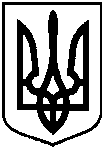               Проект            оприлюднено                        «___»______2019 р.від                               №Про встановлення тарифів   на транспортні послуги з перевезення пасажирів на автобусних маршрутах загального користування, що працюють у звичайному режимі  ТОВ «Сумипастранс»Міський голова О.М. Лисенко